                              Roteiro de estudos – Ensino Fundamental I                                             Semana de 20 a 24 de abril.TURMAS: 4 o anos A, B e CTURMAS: 4 o anos A, B e CProfessores: Dilck e Odete                                       Professores: Dilck e Odete                                       Dia da SemanaDisciplinas e Atividades da Apostila do ObjetivoOrientação de estudosSEGUNDA20/04Português:  Revisão - Atividade 1 em anexo e Iniciar a leitura do livro: O galo Tião e a vaca Malhada que segue em anexo, se puder imprimir também pode colorir.(Clique duas vezes na imagem para abrir ou baixe no nosso site www.cebsj.com.br)História: Revisão - Atividade 1 (apenas leitura) em anexo.  TERÇA 21/04Feriado: TiradentesQUARTA 22/04Matemática: Revisão -Atividade 1 em anexo.Ciências: Atividade 1 em anexo. Em família: Brincar de amarelinha para estimular a inteligência Lógico-matemática, por meio das operações e, a inteligência Corporal-cinestésica, por meio do desenvolvimento motor. Material necessário: Caneta colorida e fichas com propostas de diversas operações matemáticas (cálculos de +, -, x, : ) Passo a passo: No chão, desenhar um jogo de amarelinha. Em cada uma das casas, colocar uma ficha contendo um cálculo matemático (colocar a parte escrita virada para baixo), arremessar o sinalizador para a casa que pretende saltar e apresentar o resultado da operação. Na medida que o jogo for acontecendo substituir as fichas por outras. Ganha o jogo quem acertar mais cálculos. QUINTA23/04Português:  Atividade 2 em anexo e continuar a leitura do livro: O galo Tião e a vaca Malhada Matemática: Atividade 2 SEXTA24/04Português: Finalizar a leitura do livro: O galo Tião e a vaca Malhada.História: Atividade 2 assistir ao filme:  Os Croods  Em família:Assistir ao filme:  Os Croods   https://www.youtube.com/watch?v=EPlN_PmOCyI&feature=youtu.beAulas especiais Artes: Xilogravura simples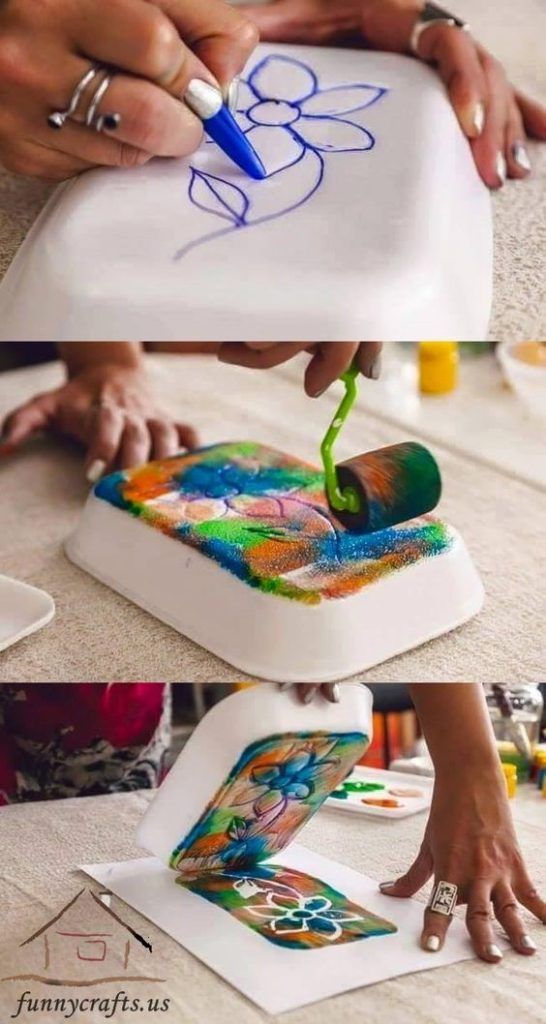 Educação Física:   ATIVIDADE: ALFABETO DA EDUCAÇÃO FÍSICARealização da atividade: Fazer o exercício de acordo com cada letra.Podem utilizar as letras do seu nome ou outra palavra que escolher. Exemplo: Utilizando o meu nome: FABIANO:F:Fazer estátua na forma de aviãozinho por 15 segundos, depoisA: Agachar e levantar 10 vezes, depoisB: 15 pulos sem sair do lugar, e assim por diante, até completar todas as letras do nome escolhido.Brinque com sua família! Não esqueça do alongamento antes de iniciar.Música:    4º ANOAssistir ao vídeo e observar a Dinâmica musicalhttps://www.youtube.com/watch?v=7rQ3rnrZxnYInglês:Roteiro de Estudos – 4º anos1º Momento - Pedir para que o aluno cante a música da Teacher: “Hello teacher, hello teacher, how are you, how are you? I’m fine, I’m fine. Thank You, Thank You”. È importante que o aluno “entre no clima” da aula que está começando, pois tal atitude traz uma proximidade das aulas e do dia-a-dia em sala de aula.2º Momento – Vamos revisar os significados e empregos dos Interrogative Pronouns – Pronomes Interrogativos, presentes na First Lesson (Primeira Lição). Para isso, realize a atividade 1, em anexo.3º Momento – Que tal fazer uma pesquisa sobre as curiosidades da origem dos seus pais e avós? Utilizando os conhecimentos adquiridos em sala de aula, construa um pequeno texto falando sobre a nacionalidade, idade, preferencias dos seus entes tão queridos. Use a tecnologia para fazer a pesquisa. As perguntas podem ser: Where are your parents from? Where are you from? How old are you? What is your favorite food? Com essas informações, construa seu texto. Use a imaginação!!Ex: I am Abielly and I am thirty years old. My parents are from Brazil but my grandparents are from Italy....4º Momento – Fazer, na apostila, as Reviews 2 (completa) e 3 (até o exercício 2). Caso jurjam dúvidas, anote-as para que possamos saná-las o mais rápido possível.5º Momento – Finalize a atividade elogiando a execução dela. Nesse momento é importante sempre usar palavras positivas, como: Very Good, Well Done, Beautiful. Elogios são sempre bem-vindos, principalmente quando são os pais que os fazem.Atividade em anexoClique duas vezes em cima da atividade para abrir e imprimir ou acesse nosso site www.cebsj.com.br e localize-a no Roteiro de estudosTeacher Luciana (19) 99999 – 2727   e  	Teacher Abielly (66) 996143361